ICSA Member News June 2022	HighlightsCandidates for ICSA 2023 President-Elect and Board of DirectorsPlease visit https://www.icsa.org/nomination_final_doc_2022/ and click each candidate’s name for more information. Your vote is important. Only eligible ICSA regular members can cast your vote at the voting site: https://www.icsa.org/icsa-2022-elections/.  Please cast your vote by July 27 at https://www.icsa.org/icsa-2022-elections/ via your ICSA account. Thank you! Please ensure the Membership Committee has your recent and correct e-mail address on file. For questions, you can reach the Membership Committee in private at membership@icsa.org.Candidates for President-ElectCandidate for Board of Directors The Spotlight from ICSA 2022 Applied Statistics SymposiumThe 2022 Applied Statistics Symposium, the first in-person gathering after 2 years of virtual meetings, was successfully held on the University of Florida campus in Gainesville, Florida, USA, from June 19 through 22. Over four hundred participants from 8 countries attended the conference. The conference program consists of 3 keynote lectures, 3 special invited talks, and 70 invited sessions on the theme of "Statistical Innovations in the Era of Artificial Intelligence and Data Science". In addition, there were 38 posters, 6 short courses and 5 oral presentations by student paper award recipients.On behalf of the organizing committee, Dr. Samuel Wu and Dr. Somnath Datta would like to express our appreciation to all individuals and entities who contribute to the success of thisevent. Notably, we would like to acknowledge the strong support from ICSA Executive Committee, ICSA Program Committee, faculty and staff members as well as student volunteers from the Department of Biostatistics at the University of Florida, all conference committee members and symposium participants. In addition, we gratefully appreciate financial support from the National Science Foundation, 7 gold sponsors (Abbvie, BeiGene, Boehringer Ingelheim, Bristol Myers Squibb, ClinChoice, The Lotus Group, and Regeneron), 7 silver sponsors (Amgen, Everest, Gilead, Merck, Sanofi, Takeda, and Vertex) and 1 bronze sponsor (Servier).ICSA Events During JSM ICSA Board Member Meeting (August 7, 2022)This meeting is open for ICSA Board Members only. Date: Sunday, 8/7/2022Start Time: 6:00 PMEnd Time: 8:30 PMRoom Name:  M- ArchivesM = Marriott Marquis Washington DC (901 Massachusetts Ave NW, Washington, DC 20001)ICSA General Member Meeting (Aug 10, 2022) The meeting will be open to all members. Refreshment will be provided. ICSA 2022 awards will be presented, and the 2023 election results will be announced. Please join us to meet ICSA leadership team and to get connected in person with other members. Date: Wednesday, 8/10/2022Start Time: 5:00 PMEnd Time: 7:00 PMRoom Name:  M- Cherry BlossomM = Marriott Marquis Washington DC (901 Massachusetts Ave NW, Washington, DC 20001)ICSA Banquet (Aug 10, 2022)The detailed banquet logistic will be shared later. Date: Wednesday, 8/10/2022Start Time: 7:30 PMLocation:  TBDICSA 2022 China Conference (July 1 - 4, 2022)The 2022 ICSA China Conference is co-organized by the ICSA and Xi’an University of Finance and Economics (XUFE) and will be held on July 1st to 4th, 2022 (China Time) in a hybrid format with in-person activities in the campus of XUFE. Please follow this link for registration. The conference is featured by three keynote speakers, Professor Richard Samworth from University of Cambridge, Professor Jane-Ling Wang from University of California Davis, Professor Shurong Zheng from Northeast Normal University, and over 50 scientific sessions. The registration will open soon. For any general inquiry, please contact Dr. Jianguo (Tony) Sun at sunj@missouri.edu.  For any inquiry about scientific program, contact Dr. Yingying Fan at fanyingy@marshall.usc.edu or Dr. Chunjie Wang at wangchunjie@ccut.edu.cn.  Refer to this link for details regarding this conference.ICSA Midwest and NIC-ASA Joint Fall Meeting (October 5 – 6, 2022)This ICSA Midwest and NIC-ASA joint fall meeting will held at Hilton Hotel, Northbrook, IL from October 5 – 6, 2022. It plans to have up to 8 sessions. Stephanie Dunbar, AbbVie VP and Head of Statistical Sciences and Analytics, will be the keynote speaker.  Detailed information will be shared later.The Fifth ICSA-Canada Chapter Symposium (July 8 – 10, 2022)The ICSA Canada Chapter will hold its next biennial symposium conference at Banff, Canada during July 8-10, 2022. The theme of the conference will be “Statistics: From Data to Knowledge” and it will cover broad areas in statistics and data sciences and their applications, The Executive Committee and the Program and Local Organizing Committees are planning an in-person conference for this symposium. The details will be released soon on the symposium website (coming soon). We welcome all to participate this conference. Please pass this message to anyone who may be interested in this event. If you are interested in attending the conference by organizing an invited session or presenting a talk, please let the Program Chair, Dr. Dehan Kong (dehan.kong@utoronto.ca) know. To better estimate the number of participants for planning purpose, we appreciate if you can let us know your participation as soon as possible.  Please click this link for more information.Taiwan Chapter Conference (December 15 – 16, 2022)Academician Yuan-Shih Chow passed away on March 3, 2022. Academician Chow is well known for his academic contributions to the theories of martingale, stopping rule and sequential analysis. There will be a conference held at the Institute of Statistical Science, Academia Sinica (ISSAS) during December 15-16, 2022 with a theme in Memory of Academician Yuan-Shih Chow. This conference also celebrates ISSAS 40th anniversary.The 12th ICSA International Conference (December 18 – 20, 2022) The 12th ICSA International Conference will be held at the Chinese University of Hong Kong, Hong Kong, from December 18 to December 20, 2022.  For information, please contact Scientific Program Committee Chair Professor (Tony) Jianguo Sun at sunj@missouri.edu or Co-Chair Professor Xingqiu Zhao at Xingqiu.Zhao@polyu.edu.hk. For detailed information, please refer to this site: https://international2022.icsa.org/.Junior Research Award Application for ICSA 2022 International Conference by September 1, 2022The 12th International Conference of ICSA invites applications for Junior Researcher Award. Awardees will be selected from junior researchers who submit their papers for presentations at the conference to be held in Hong Kong during December 20 – 22, 2022.  Students or Junior Researchers who received their degrees no earlier than January 1, 2017 are encouraged to submit a research paper on statistical methodology, novel application of statistical methods to problems in other disciplines, or other suitable contributions to statistics and data sciences. Jointly authored papers are acceptable, but the applicant is expected to be the lead author and present the work in the meeting. In addition, the applicant must be an active ICSA member or joins ICSA before September 1 2022, and the paper must not be published or accepted before September 1, 2022. Application:Formal application consists of sending an e-mail to Dr. Hongbin Fang at hf183@georgetown.edu with the subject title as “Application – The 12th ICSA International Conference Junior Researcher Award” with the following attachments (in PDF):A cover letter with contact informationThe curriculum vita of the applicantThe manuscript of the completed researchThe application deadline is September 1, 2022.Award:Papers will be reviewed by the Award Committee of the 12th International Conference of ICSA and up to five award winners will be selected. Criteria for selection will include, but are not limited to, novelty in theory/methods/applications, significance and potential impact of the research, and clarity and well-writing in English. The award will be presented to the winners during the conference banquet.Junior Researcher Award Committee:Dr. Hongbin Fang (Chair), Georgetown University, USADr. Chun-ling Liu, The Hong Kong Polytechnic University, Hong KongDr. Chunjie Wang, Changchun University of Technology, ChinaDr. Bin Zhang, Cincinnati Children's Hospital and Medical Center, USAICSA 2023 Applied Statistics Symposium (June 11 – 14, 2023)The ICSA 2023 Applied Statistics Symposium will be held at the University of Michigan, Ann Arbor, MI. For session proposals, interests, and questions, please contact the co-Chairs of the Organizing Committee, Dr. Jian Kang (jiankang@umich.edu) and Dr. Gongjun Xu (gongjun@umich.edu).ICSA 2023 China Conference (June 30 – July 3, 2023)The ICSA 2023 China Conference will be held at Chengdu, Sichuan, China from June 30 – July 3. It will be co-sponsored by Southwest Jiaotong University (SWJTU). 2022 Statistics in Biosciences Best Paper AwardInitiating its annual Best Paper Awards in 2021, Statistics in Biosciences (SIBS) gives up to two awards each year to the best papers published in SIBS in the previous year. The award committee consists of the most recent Past Editor (chair) and the Present Co-Editors. The SIBS Best Paper Awards are announced at the ICSA Applied Statistics Symposium of the year. Each of the awards includes an award certificate from Springer/SIBS and a check up to $1,000 (USD) from ICSA/SIBS. The authors of the papers are invited to talk in the SIBS sponsored session at the ICSA Applied Statistics Symposium of the year. Yifan Zhu and Ying Qing Chen, “On a Statistical Transmission Model in Analysis of the Early Phase of COVID-19 Outbreak”, Statistics in Biosciences, Vol. 13 Issue 1, p56-72.  Jonggyu Baek, Magaret Banker, Erica C. Jansen, Xichen She, Karen E. Peterson, E. Andrew Pitchford, and Peter X. K. Song, “An Efficient Segmentation Algorithm to Estimate Sleep Duration from Actigraphy Data”, Statistics in Biosciences, Vol. 13 Issue 3, p563-583. Congratulations to the winners on their excellent contributions to Statistics in Biosciences!ICSA Springer Book Series in StatisticsThe editor of ICSA Springer book series in statistics, Dr. Din Chen, has reported that there are 22 books in the series now. If you plan to write books in the series, please contact Dr. Din Chen (Ding-Geng.Chen@asu.edu).   Refer to this site for all other books’ information.Sponsored and Co-Sponsored JournalsICSA Sponsored JournalsStatistica SinicaForthcoming papers' information is available at http://www3.stat.sinica.edu.tw/statistica/. The new issue (Volume 32, Number 2, 2022) is published.ICSA members have access to these articles via the "membership only area" at http://www.icsa.org. If you have any problems with subscription, please contact the editorial office through ss@stat.sinica.edu.tw.Statistics in BiosciencesThe published new issue is Volume 14 Issue 1 in April 2022Statistics in Biosciences | Volume 14, issue 1 (springer.com) Recently accepted articles can be found at the journal websitehttps://link.springer.com/journal/12561/onlineFirst/page/1  A link for submitting your article to SIBS online is belowhttps://www.editorialmanager.com/sibs/default.aspx Call for papers: Special Issue on Novel Statistical Approaches for Modeling Exposure Mixtures and Health OutcomesStatistics in Biosciences invites submissions to the special issue of Statistics in Biosciences dedicated to statistical approaches for modeling exposure mixtures and health outcomes. Recent literature has seen an increased interest in modeling numerous exposures and their relations with various health outcomes. For example, cancer epidemiologists are often interested in human exposures to environmental pollutants and their associations with mortality and morbidity of lung cancer, and researchers in human reproduction are interested in how maternal metabolites are associated with neonatal anthropometries. Common challenges in these analyses include numerous potential exposures of interest, high degrees of correlation between some of these exposures, non-uniform data distributions, non-linear relationships between exposures and outcomes as well as complex interactions, and a prevalence of measurements below the limit of detections, among many others. New methods for exposure mixtures are being developed, yet more work is needed in comparing these methods from both a theoretical and applications perspective. Moreover, with ubiquitous availability of big exposure data and increased desire in understand biological mechanisms from exposures to diseases, new methodological developments are needed in many fronts of exposure mixtures modeling, including causal mediation analysis and sparse and scalable analytical procedures.The special issue welcomes new methodological developments as well as interesting applications in modeling exposure mixtures. It also welcomes up-to-date reviews of current tools in this area. All submissions must contain original unpublished work not being considered for publication elsewhere. Submissions will be refereed according to the standard procedures for Statistics in Biosciences. The new deadline for submissions is December 31, 2022. Papers for the special issue should be submitted using the journal’s submission system at https://www.editorialmanager.com/sibs/default1.aspx. In the system, please choose the special issue on Novel Statistical Approaches for Modeling Exposure Mixtures and Health Outcomes.Co-Editors for the special issue:Zhen Chen, Ph.D., National Institutes of Health. Email: zhen.chen@nih.govPaul S Albert, Ph.D., National Institutes of Health. Email: albertp@mail.nih.govICSA Co-sponsored JournalStatistics and Its Interface (SII)Visit SII's web page at http://intlpress.com/site/pub/pages/journals/items/sii/_home/_main/ for more information on the most recent issue (Volume 15 (2022), Number 4).International Press and Tsinghua University Mathematical Science Center are pleased to announce open online access (free of charge) to the journal Statistics and Its Interface (SII) which includes thirteen volumes.Call for Papers:  Special Collection Celebrating Professor Lincheng Zhao’s 80th BirthdayProfessor Lincheng Zhao is an internationally recognized scholar and is prominent for his contributions in M-estimation, Nonparametric Statistics, Signal Processing and Limit Theorems in Probability Theory and Statistics. Ever since 1982, he has been teaching at the University of Science and Technology of China, which has nurtured many world-class scholars in Statistics.  In 2022, Professor Lincheng Zhao will celebrate his 80th birthday.  To pay a tribute to his illustrious career and long-term service,  Statistics and Its Interface (SII) is pleased to announce a special issue of invited contributions to honor his birthday.  Contributions are invited on any topic within the scope of the journal.  The submission deadline for the special issue is December 31, 2022. All submissions must be online through the website                                    http://www.e-publications.org/ip/sbs/index.php/index/loginPlease state that your submission is for “the special issue in honor of Professor Zhao” in the Box of Comments to the editors.  The submissions will go through regular review process.Steven Shuangge Ma (Co-Guest Editor), Yale University Tiejun Tong (Co-Guest Editor), Hong Kong Baptist UniversityJinfeng Xu (Co-Guest Editor), Hong Kong UniversityHong Zhang (Co-Guest Editor), University of Science and Technology of ChinaMing-Hui Chen (Co-Editor-in-Chief), University of Connecticut Yuedong Wang (Co-Editor-in-Chief), University of California, Santa BarbaraCall for Papers: Special Issue on Modern Data Science and ApplicationsA special issue of Statistics and Its Interface (SII) on Modern Data Science and Applications is now accepting submissions. Because of the rapid growth and diversification of research in current data science, the area is becoming more popular and widely employed across a wide range of disciplines such as medicine and public health as well as in the engineering, finance and business fields. Statistics and computational approaches are applied to real-world phenomena and problems in data science, which explores new types of data, concepts, experiments, descriptions, estimates, and forecasts. Moreover, new questions are being posed based on novel data and findings from Data Science approaches, as well as on previously unexplored topics. Thus, we encourage submissions based on original, thorough research in all scientific fields.The special issue's submission deadline is December 1, 2022. All submissions must be made online using the websitehttps://www.e-publications.org/ip/sbs/index.php/SII/login,and please specify in the Box of Comments to the Editors that your submissions are "For the Special Issue on Modern Data Science and Applications. There will be a standard review of the submissions. As soon as a manuscript is accepted, it will be published in full in the journal.Please make sure your manuscript hasn't been previously published or is being considered for publication elsewhere before submitting. A single-blind peer-review method is used for all manuscripts. On the Instructions for Authors page, you can find a handbook for authors, as well as other helpful information.Linglong Kong (Co-Guest Editor), University of Alberta Xinyuan Song (Co-Guest Editor), The Chinese University of Hong Kong Niansheng Tang (Co-Guest Editor), Yunnan UniversityXueqin Wang (Co-Guest Editor), University of Science and Technology of China Hongtu Zhu (Co-Guest Editor), The University of North Carolina at Chapel HillMing-Hui Chen (Co-Editor-in-Chief), University of ConnecticutYuedong Wang (Co-Editor-in-Chief), University of California, Santa BarbaraCall for Papers: Special Issue on Statistical Learning of Tensor DataStatistics and Its Interface (SII) invites submissions for a special issue on statistical learning of tensor data. Tensor, or multidimensional array, is arising in a wide range of scientific and business applications. Research on learning of tensor data has been rapidly expanding during the last few decades, extending to modern datasets such as medical images, social network, and personalized recommendation systems, and widely used in many fields including medicine, biology, public health, engineering, finance, economics, sports analytics, and environmental sciences. The rapid developments also lead to many challenges in estimation, inference, prediction, and computation in learning of tensor data. SII promotes interface between statistical theory, methodology and applications. Thus, we strongly encourage innovative theory, methodology and novel applications in statistical learning of tensor data. The review papers related with statistical learning of tensor data are also welcomed. Your papers, once accepted, will be published together in a special issue of SII.The submission deadline for the special issue is October 1, 2022. All submissions must be online through the website http://www.e-publications.org/ip/sbs/index.php/index/login. Please state that your submissions are “For the Special Issue on statistical learning of tensor data” in the Box of Comments to the editors. The submissions will go through regular review process. As the editors for this special issue, we will handle the peer review timely and carefully.With your support and collaboration, we are confident that the special issue will be a success that will reflect the state-of-art of research at the frontier of this vital and rapidly developing area. We look forward to receiving your papers in due course.Guanyu Hu (Co-Guest Editor), University of MissouriHaiYing Wang (Co-Guest Editor), University of ConnecticutJing Wu (Co-Guest Editor), University of Rhode IslandAnru Zhang (Co-Guest Editor), Duke UniversityMing-Hui Chen (Co-Editor-in-Chief), University of ConnecticutYuedong Wang (Co-Editor-in-Chief), University of California, Santa BarbaraUpcoming ICSA MeetingsPlease find below a list of upcoming ICSA meetings. This list also appears on the ICSA website. Meetings not included in this list are not official ICSA meetings. If you have any questions, please contact Dr. Mengling Liu, the ICSA Executive Director(executive.director@icsa.org).All upcoming conferences are listed under highlights section.Upcoming Co-Sponsored MeetingsPlease find below a list of upcoming ICSA co-sponsored meetings. This list also appears on the ICSA website. Meetings not included in this list are not officially co-sponsored meetings. If you have any questions, please contact Dr. Mengling Liu, the ICSA Executive Director (executive.director@icsa.org).The 8th Workshop on Biostatistics and Bioinformatics (Postponed to Fall, 2022)Biostatistics and Bioinformatics have been playing key and important roles in statistics and other scientific research fields in recent years. The goal of the 8th workshop is to stimulate research and to foster the interaction of researchers in Biostatistics & Bioinformatics research areas. The workshop will provide the opportunity for faculty and graduate students to meet the top researchers, identify important directions for future research, facilitate research collaborations. The workshop will be held at Atlanta, GA.A keynote speaker is Dr.  Nilanjan Chatterjee, Bloomberg Distinguished Professor of Biostatistics and Medicine at the Johns Hopkins University.For detailed information including registration, please refer to https://math.gsu.edu/yichuan/2022Workshop/ IMS Asia Pacific Rim Meeting (Postponed to January, 2024)The sixth meeting of the Institute of Mathematical Statistics Asia Pacific Rim Meeting (IMS-APRM) will provide an excellent worldwide forum for scientific communications and collaborations for researchers in Asia and the Pacific Rim, and promote collaborations between researchers in this area and other parts of the world. The meeting will be held in Melbourne, Australia and please see http://ims-aprm2021.com/ for details. Firm dates will be announced later.Online Training and SeminarsHealthcare Innovation Technology: The Pod of AsclepiusLooking to stay up to date on developments in health care technology around the world? The American Statistical Association is sponsoring “The Pod of Asclepius”, a new podcast where data scientists, statisticians, engineers, and regulatory experts discuss the technical challenges in their healthcare domain.We have over 20 episodes published and available on YouTube, Podbean, iTunes, Stitcher, Podchaser, Tune In Radio, and Google Play. Looking for a good place to start? Check out the following episode links:Risks and Opportunities of AI in Clinical Drug Development with David Madigan and Demissie AlemayehuKidney Injury - Biomarkers for Prediction and Prognosis with Allison MeisnerNHS Digital Health Initiatives with Emma HughesData Platforms to Monitor Animal Health with Shane BurnsBayesian Approaches in Medical Devices: Part 1, Part 2, Part 3 with Martin Ho and Greg MaislinYou can catch up on all episodes on our YouTube playlists for Season 0 and Season 1.The easiest way to catch new episodes is to subscribe via our channels….Youtube:    https://www.youtube.com/channel/UCkEz2tDR5K6AjlKw-JrV57w Podbean:    https://podofasclepius.podbean.com You can see our full schedule on the website:    www.podofasclepius.com Fall Series: The Philosophy of Data ScienceThe series is aimed at incoming statistics and data science students (but will be of significant interest to the general statistics / data science community). The topics will focus on how scientific reasoning is essential to the practice of data science.For detailed information, please visit: https://www.podofasclepius.com/philosophy-of-data-science.  Job ListingsAssistant Professor, Associate Professor, and Full Professor at National Sun Yat-sen University, Kaohsiung, TaiwanThe Department of Applied Mathematics at National Sun Yat-sen University invites applications for full-time faculty positions (subject to the University approval) beginning February 1, 2023. Recent PhDs with exceptional potential at the rank of assistant professor and/or internationally well-established senior candidates at the rank of associate or full professor will be considered. All areas of mathematics, applied mathematics, scientific computing and statistics, plus specialties in data science and AI will be considered. A successful candidate should have a relevant Ph.D., plus a strong research record and excellence in teaching. He/She should be able to teach in English. Applicants please send, by September 30th 2022, a cover letter of application, curriculum vitae, transcripts, research statement, three recommendation letters and（up to three）representative reprints to Chairperson Department of Applied Mathematics, National Sun Yat-sen University, Kaohsiung 804, Taiwan, R.O.C. Email: head@math.nsysu.edu.tw Tel : +886-7-5252000 ext. 3800, 3834; Fax: +886-7-5253809 Website: http://www.math.nsysu.edu.tw We also welcome applications from scholars with foreign nationalities and English proficiencyAssistant Professor in Applied Statistics and Financial Mathematics / Engineering and Computational Mathematics / Applied Optimization and Operations Research / Data Science and Analytics (three posts) (Ref. 22050514)/ Department of Applied Mathematics, The Hong Kong Polytechnic UniversityThe Department of Applied Mathematics (AMA) is part of the Faculty of Applied Science and Textiles. The Department offers Bachelor of Science Scheme in Data Science, and makes a significant contribution to most of other academic programmes of the University by providing service teaching. It also offers master programmes in Applied Mathematics for Science and Technology with specialisms in Decision Science, Actuarial and Investment Science, Operational Research and Risk Analysis, and Data Science and Analytics. Members of the Department have expertise in applied optimization and optimal control, engineering computation, operational research, management science, applied statistics, FinTech, data science and machine learning. There are currently 51 academic staff and about 36 research personnel in the Department. Please visit the website at http://www.polyu.edu.hk/ama for more information about the Department.The Department has established a Joint Laboratory of Applied Mathematics with the Academy of Mathematics and Systems Science of the Chinese Academy of Sciences. The appointees are expected to be actively involved in the activities of the Laboratory.DutiesThe appointees will be required to:(a) teach and contribute to curriculum development at undergraduate and postgraduate levels;(b) supervise MPhil and PhD students;(c) engage in scholarly research, consultancy and other scholarly activities leading to publications in top-tier refereed journals and award of research grants;(d) undertake academic and departmental administrative duties; and(e) perform any other duties as assigned by the Head of the Department or his/her delegates.QualificationsApplicants should have:(a) have a doctoral degree in Mathematics / Statistics / Financial Mathematics / Operations Research / Computational Mathematics / Applied Mathematics or a closely related field;(b) have expertise in applied statistics, operation research and mathematics;(c) have an established track record in research and scholarship, including refereed publications and external grant applications;(d) have a demonstrated commitment to excellence in teaching; and(e) be highly proficient in written and spoken English.Remuneration and Conditions of ServiceA highly competitive remuneration package will be offered. Initial appointments will be on a fixed-term gratuity-bearing contract. Re-engagement thereafter is subject to mutual agreement. For general information on terms and conditions for appointment of academic staff in the University, please visit the website at https://www.polyu.edu.hk/hro/docdrive/careers/doc/Prof.pdf. Applicants should state their current and expected salary in the application.ApplicationPlease send a completed application form by post, nominate three referees from different institutions/organisations by providing their names, addresses and relationship with the applicants, to Human Resources Office, 13/F, Li Ka Shing Tower, The Hong Kong Polytechnic University, Hung Hom, Kowloon, Hong Kong or via email to hrstaff@polyu.edu.hk. Application forms can be downloaded from https://www.polyu.edu.hk/hro/careers/guidelines_and_forms/forms. If a separate curriculum vitae is to be provided, please still complete the application form which will help speed up the recruitment process. Consideration of applications will commence on 26 May 2022 until the positions are filled. The University’s Personal Information Collection Statement for recruitment can be found at https://www.polyu.edu.hk/hro/careers/guidelines_and_forms/pics_for_recruitment.Professor in Applied Optimization and Operations Research / Data Science and Analytics (Ref. 22050513)/ Department of Applied Mathematics, The Hong Kong Polytechnic UniversityThe Department of Applied Mathematics (AMA) is part of the Faculty of Applied Science and Textiles. The Department offers Bachelor of Science Scheme in Data Science, and makes a significant contribution to most of other academic programmes of the University by providing service teaching. It also offers master programmes in Applied Mathematics for Science and Technology with specialisms in Decision Science, Actuarial and Investment Science, Operational Research and Risk Analysis, and Data Science and Analytics. Members of the Department have expertise in applied optimization and optimal control, engineering computation, operational research, management science, applied statistics, FinTech, data science and machine learning. There are currently 51 academic staff and about 36 research personnel in the Department. Please visit the website at http://www.polyu.edu.hk/ama for more information about the Department.The Department has established a Joint Laboratory of Applied Mathematics with the Academy of Mathematics and Systems Science of the Chinese Academy of Sciences. The appointee is expected to be actively involved in the activities of the Laboratory.DutiesThe appointee will be required to:(a) provide leadership in all aspects of academic activities, including teaching, research and services;(b) conduct research as the main duty and actively pursue external research grants, such as General Research Fund, as Principal Investigator or Co-Investigator;(c) provide quality teaching at undergraduate and/or postgraduate level(s) and supervise student projects and theses;(d) contribute to the development of enhancement of teaching and learning, and departmental service;(e) carry out academic and administrative duties as required; and(f) perform any other duties as assigned by the Head of the Department or his/her delegates.QualificationsApplicants should have:(a) a doctoral degree in Operations Research / Computational Mathematics / Applied Mathematics or a closely related field with experience in Data Science and Analytics;(b) demonstrated promise of a high level of creativity in research and an excellent portfolio of teaching in respective areas;(c) substantial experience in academic programme planning, management and curriculum development;(d) excellent records of publications in internationally recognized journals and successful bidding of external competitive research grants;(e) extensive local and international connections in research and professional capacities; and(f) excellent communication skills and the ability to use English as the medium of instruction.Remuneration and Conditions of ServiceA highly competitive remuneration package will be offered. An appropriate term will be provided for appointment at Professor level. For general information on terms and conditions for appointment of academic staff in the University, please visit the website at https://www.polyu.edu.hk/hro/docdrive/careers/doc/Prof.pdf. Applicants should state their current and expected salary in the application.ApplicationPlease send a completed application form by post, nominate three referees from different institutions/organisations by providing their names, addresses and relationship with the applicants, to Human Resources Office, 13/F, Li Ka Shing Tower, The Hong Kong Polytechnic University, Hung Hom, Kowloon, Hong Kong or via email to hrstaff@polyu.edu.hk. Application forms can be downloaded from https://www.polyu.edu.hk/hro/careers/guidelines_and_forms/forms. If a separate curriculum vitae is to be provided, please still complete the application form which will help speed up the recruitment process. Consideration of applications will commence on 26 May 2022 until the position is filled. The University’s Personal Information Collection Statement for recruitment can be found at https://www.polyu.edu.hk/hro/careers/guidelines_and_forms/pics_for_recruitment.Electronic ICSA News AccessPlease visit https://www.icsa.org/publications/icsa-member-newsletter-archive/ for all ICSA member news online.  Dr. Xun Chen                                             Dr. Shuyen Ho (何樹焱)                                         Global Head of                                                                                                                                                                                                  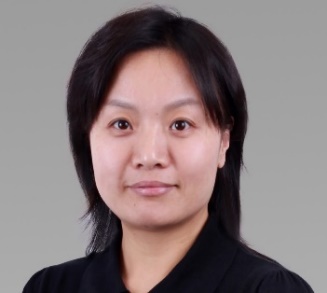 Biostatistics and programming Department, Sanofi                                      Lead Research Biostatistician, Statistical Sciences and Innovation, UCB BioSciences 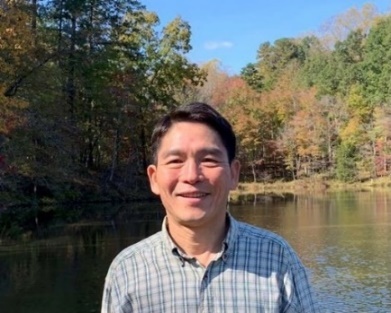 Dr. Xinping CuiDr. Yuehua CuiDr. Bo FuDr. Bo FuProf. of Statistics Dept. at UC Riverside; President, ASA Orange County Long Beach Chapter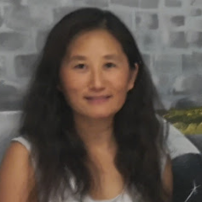 Prof. and Graduate Director, Dept. of Statistics and Probability, Michigan State Univ.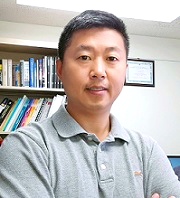 Statistical Therapeutic Head of New Target Vaccines at Sanofi Pasteur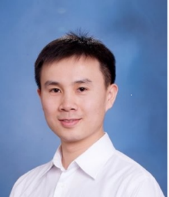 Statistical Therapeutic Head of New Target Vaccines at Sanofi PasteurDr. Wenqing HeDr. Guanyu HuDr. Xiaoyun LiDr. Xiaoyun LiProf. at the Dept. of Statistical and Actuarial Sciences and the Dept. of Oncology, Univ. of Western Ontario, Canada 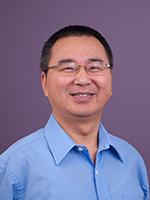 Assistant Prof. in Statistics at Univ. of Missouri - Columbia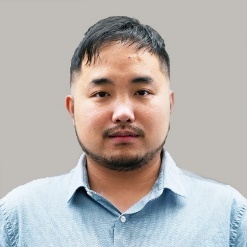                           Senior Director at BeiGene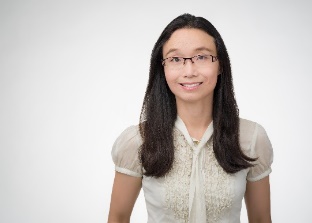                           Senior Director at BeiGeneDr. Huazhen LinDr. Wanli QiaoDr. Ming TanDr. Ming TanDirector and Prof., Center of Statistical Research, School of Statistics, Southwestern Univ. of Finance and Economics, Chengdu, Sichuan, Chia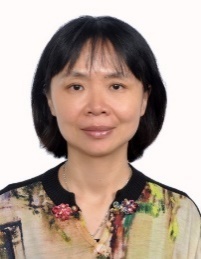                    Assistant Prof., George Mason Univ.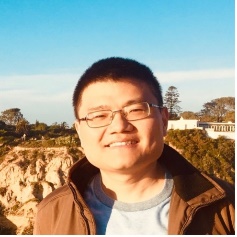 Prof. and Chair of the Dept. of Biostatistics, Bioinformatics and Biomathematic, Georgetown Univ. Medical Center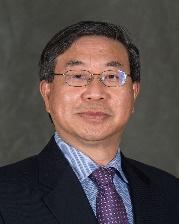 Prof. and Chair of the Dept. of Biostatistics, Bioinformatics and Biomathematic, Georgetown Univ. Medical CenterDr. Li WangDr. Ming WangDr. Yanping WangDr. Yanping WangSenior Director, Head of Statistical Innovation, AbbVie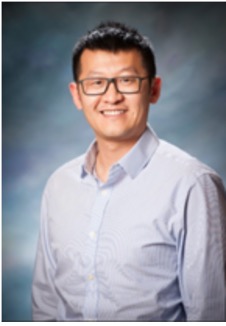                       Associate Prof. at Penn State Univ.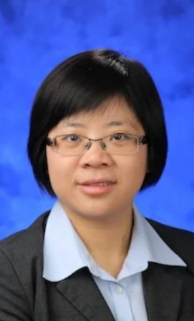 Associate Vice President, Global Regulatory Affairs, Eli Lilly and Co.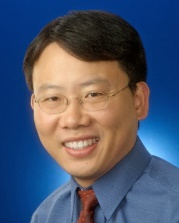 Associate Vice President, Global Regulatory Affairs, Eli Lilly and Co.Dr. Wei WuDr. Bin ZhangDr. Bin ZhangDr. Min Zhang                         Prof., Dept. of Statistics, Florida State Univ. 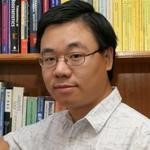 Prof., Division of Biostatistics and Epidemiology, Cincinnati Children’s Hospital Medical Center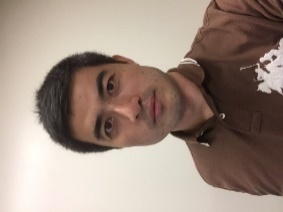 Prof., Division of Biostatistics and Epidemiology, Cincinnati Children’s Hospital Medical Center                           Prof., Dept. of Biostatistics, Univ. of Michigan, Ann Arbor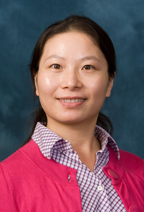 